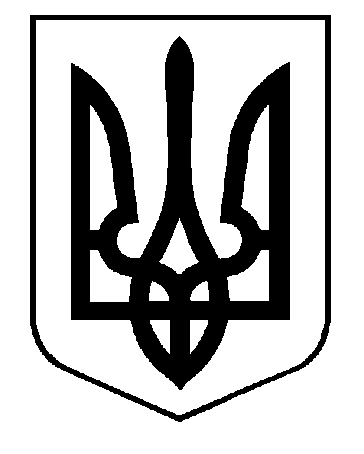 УКРАЇНАВИКОНАВЧИЙ КОМІТЕТСАФ’ЯНІВСЬКОЇ СІЛЬСЬКОЇ РАДИ ІЗМАЇЛЬСЬКОГО РАЙОНУ ОДЕСЬКОЇ ОБЛАСТІРІШЕННЯ13 січня 2022 року									                          № 04Про визначення переліку об’єктів та видівбезоплатних суспільно-корисних робіт длязасуджених до громадських робіт та адмінпорушників, на яких накладено адміністративне стягнення у вигляді громадських робіт на 2022 рік        Відповідно до ст. ст. 29, 38 Закону України «Про місцеве самоврядування в Україні», ст. 23 «Про зайнятість населення»,  ст.23 Закону України «Про зайнятість населення», ст.ст. 30-1, 321-1 Кодексу України про адміністративні правопорушення, ст.ст. 36, 39 Кримінально виконавчого кодексу України, виконавчий комітет Саф’янівської сільської ради Ізмаїльського району Одеської області ВИРІШИВ:1.Затвердити перелік об’єктів для відбування покарання засудженими до громадських робіт та адмінпорушниками, на яких накладено адміністративне стягнення у вигляді громадських робіт у 2022 році на території сіл Багате, Броска, Каланчак, Кам’янка, Кислиця. Комишівка, Ларжанка, Лощинівка, Матроска, Муравлівка, Нова Некрасівка, Озерне, Першотравневе, Саф’яни, Стара Некрасівка,  Утконосівка  Саф’янівської сільської територіальної громади Ізмаїльського району Одеської області згідно з додатком.2. Визначити наступні види суспільно-корисних (громадських)  робіт для засуджених до громадських робіт та адмінпорушників, на яких накладено адміністративне стягнення у вигляді громадських робіт на території сіл Багате, Броска, Каланчак, Кам’янка, Кислиця, Комишівка, Ларжанка, Лощинівка, Матроска, Муравлівка, Нова Некрасівка, Озерне, Першотравневе, Саф’яни, Стара Некрасівка, Утконосівка Саф’янівської сільської територіальної громади Ізмаїльського району Одеської області згідно з додатком.3. Громадські роботи, засудженими до громадських робіт та адмінпорушниками, на яких накладено адміністративне стягнення у вигляді громадських робіт, виконувати не більше  чотирьох годин на день безоплатно та у вільний від основної роботи час.4.Сільському голові та старостам сіл Саф’янівської сільської територіальної громади Ізмаїльського району Одеської області ознайомлювати засуджених до громадських робіт та адмінпорушників, на яких накладено адміністративне стягнення у вигляді громадських робіт, під підпис,  з правилами  техніки безпеки і вести контроль за виконанням визначених робіт.5. Своєчасно повідомляти Ізмаїльський  районний  відділ №1 філії Державної установи «Центр пробації»  в Одеській області  про ухилення  від виконання громадських  робіт  засудженими до громадських робіт та порушниками, на яких накладено адміністративне стягнення у вигляді громадських робіт та появу на роботі у стані алкогольного, токсичного або наркотичного сп’яніннях6. Контроль за виконанням даного рішення покласти на першого заступника Саф’янівського сільського голови Хаджикова Петра Васильовича Саф’янівський сільський голова                                                      Наталія ТОДОРОВАДодаток до рішення виконавчого комітетуСаф’янівської сільської радивід 13.01.2022 р. № 04 П Е Р Е Л І Коб’єктів та видів безоплатних суспільно корисних робіт для відбування порушниками покарання у виді громадських робіт  та адміністративного стягнення у виді громадських робіт на території сіл Саф’янівської сільської територіальної громади Ізмаїльського району Одеської області на 2022 рік відповідно до ст. 56 ККУ, ст. 36 КВК України, ст.ст. 30-1, 321-1 КУпАП.Місце відбування покарання (стягнення) за місцем проживання порушникаНазва установи, організації, підприємства, адреса (перелік об’єктів)Види суспільно корисних робітсело БагатеАдміністративна будівля  (об’єкти:- центр села, вулиці;- під’їзди, виїзди до населеного пункту та узбіччя дороги;- будівля сільського культурно - спортивного центру,- соціальні об’єкти комунальної власності;- стихійні звалища;- громадські зупинки,- пам’ятник загиблим воїнам)1. роботи в осінньо-зимовий період:- розчищення тротуарів від снігу, посипання тротуарів та доріг піском;- прибирання сміття;- ліквідація стихійних звалищ сміття;- санітарна обрізка дерев та кущів;- прибирання опалого листя;- скошування сухої трави.2. роботи у весняно-літній період:- прибирання сміття;- санітарна обрізка дерев та кущів;- ліквідація стихійних звалищ сміття;- скошування трави;- побілка бордюрів та дерев;- посадка саджанців дерев, кущів та клумб;- облаштування квіткових клумб на території міста.село БроскаАдміністративна будівля  (об’єкти:- центр села, вулиці;- під’їзди, виїзди до населеного пункту та узбіччя дороги;- будівля сільського культурно - спортивного центру,- соціальні об’єкти комунальної власності;- стихійні звалища;- громадські зупинки,-пам’ятник загиблим воїнам)1. роботи в осінньо-зимовий період:- розчищення тротуарів від снігу, посипання тротуарів та доріг піском;- прибирання сміття;- ліквідація стихійних звалищ сміття;- санітарна обрізка дерев та кущів;- прибирання опалого листя;- скошування сухої трави.2. роботи у весняно-літній період:- прибирання сміття;- санітарна обрізка дерев та кущів;- ліквідація стихійних звалищ сміття;- скошування трави;- побілка бордюрів та дерев;- посадка саджанців дерев, кущів та клумб;- облаштування квіткових клумб на території міста.село Каланчак Адміністративна будівля  (об’єкти:- центр села, вулиці;- під’їзди, виїзди до населеного пункту та узбіччя дороги;- будівля сільського культурно - спортивного центру,- соціальні об’єкти комунальної власності;- стихійні звалища;- громадські зупинки,-пам’ятник загиблим воїнам)1. роботи в осінньо-зимовий період:- розчищення тротуарів від снігу, посипання тротуарів та доріг піском;- прибирання сміття;- ліквідація стихійних звалищ сміття;- санітарна обрізка дерев та кущів;- прибирання опалого листя;- скошування сухої трави.2. роботи у весняно-літній період:- прибирання сміття;- санітарна обрізка дерев та кущів;- ліквідація стихійних звалищ сміття;- скошування трави;- побілка бордюрів та дерев;- посадка саджанців дерев, кущів та клумб;- облаштування квіткових клумб на території міста.село Кам’янкаАдміністративна будівля  (об’єкти:- центр села, вулиці;- під’їзди, виїзди до населеного пункту та узбіччя дороги;- будівля сільського культурно - спортивного центру,- соціальні об’єкти комунальної власності;- стихійні звалища;- громадські зупинки,-пам’ятник загиблим воїнам)1. роботи в осінньо-зимовий період:- розчищення тротуарів від снігу, посипання тротуарів та доріг піском;- прибирання сміття;- ліквідація стихійних звалищ сміття;- санітарна обрізка дерев та кущів;- прибирання опалого листя;- скошування сухої трави.2. роботи у весняно-літній період:- прибирання сміття;- санітарна обрізка дерев та кущів;- ліквідація стихійних звалищ сміття;- скошування трави;- побілка бордюрів та дерев;- посадка саджанців дерев, кущів та клумб;- облаштування квіткових клумб на території міста.село КислицяАдміністративна будівля  (об’єкти:- центр села, вулиці;- під’їзди, виїзди до населеного пункту та узбіччя дороги;- будівля сільського культурно - спортивного центру,- соціальні об’єкти комунальної власності;- стихійні звалища;- громадські зупинки,-пам’ятник загиблим воїнам)1. роботи в осінньо-зимовий період:- розчищення тротуарів від снігу, посипання тротуарів та доріг піском;- прибирання сміття;- ліквідація стихійних звалищ сміття;- санітарна обрізка дерев та кущів;- прибирання опалого листя;- скошування сухої трави.2. роботи у весняно-літній період:- прибирання сміття;- санітарна обрізка дерев та кущів;- ліквідація стихійних звалищ сміття;- скошування трави;- побілка бордюрів та дерев;- посадка саджанців дерев, кущів та клумб;- облаштування квіткових клумб на території міста.село КомишівкаАдміністративна будівля  (об’єкти:- центр села, вулиці;- під’їзди, виїзди до населеного пункту та узбіччя дороги;- будівля сільського культурно - спортивного центру,- соціальні об’єкти комунальної власності;- стихійні звалища;- громадські зупинки,-пам’ятник загиблим воїнам)1. роботи в осінньо-зимовий період:- розчищення тротуарів від снігу, посипання тротуарів та доріг піском;- прибирання сміття;- ліквідація стихійних звалищ сміття;- санітарна обрізка дерев та кущів;- прибирання опалого листя;- скошування сухої трави.2. роботи у весняно-літній період:- прибирання сміття;- санітарна обрізка дерев та кущів;- ліквідація стихійних звалищ сміття;- скошування трави;- побілка бордюрів та дерев;- посадка саджанців дерев, кущів та клумб;- облаштування квіткових клумб на території міста.село ЛаржанкаАдміністративна будівля  (об’єкти:- центр села, вулиці;- під’їзди, виїзди до населеного пункту та узбіччя дороги;- будівля сільського культурно - спортивного центру,- соціальні об’єкти комунальної власності;- стихійні звалища;- громадські зупинки,-пам’ятник загиблим воїнам)1. роботи в осінньо-зимовий період:- розчищення тротуарів від снігу, посипання тротуарів та доріг піском;- прибирання сміття;- ліквідація стихійних звалищ сміття;- санітарна обрізка дерев та кущів;- прибирання опалого листя;- скошування сухої трави.2. роботи у весняно-літній період:- прибирання сміття;- санітарна обрізка дерев та кущів;- ліквідація стихійних звалищ сміття;- скошування трави;- побілка бордюрів та дерев;- посадка саджанців дерев, кущів та клумб;- облаштування квіткових клумб на території міста.Село ЛощинівкаАдміністративна будівля  (об’єкти:- центр села, вулиці;- під’їзди, виїзди до населеного пункту та узбіччя дороги;- будівля сільського культурно - спортивного центру,- соціальні об’єкти комунальної власності;- стихійні звалища;- громадські зупинки,-пам’ятник загиблим воїнам)1. роботи в осінньо-зимовий період:- розчищення тротуарів від снігу, посипання тротуарів та доріг піском;- прибирання сміття;- ліквідація стихійних звалищ сміття;- санітарна обрізка дерев та кущів;- прибирання опалого листя;- скошування сухої трави.2. роботи у весняно-літній період:- прибирання сміття;- санітарна обрізка дерев та кущів;- ліквідація стихійних звалищ сміття;- скошування трави;- побілка бордюрів та дерев;- посадка саджанців дерев, кущів та клумб;- облаштування квіткових клумб на території міста.село МатроскаАдміністративна будівля  (об’єкти:- центр села, вулиці;- під’їзди, виїзди до населеного пункту та узбіччя дороги;- будівля сільського культурно - спортивного центру,- соціальні об’єкти комунальної власності;- стихійні звалища;- громадські зупинки,-пам’ятник загиблим воїнам)1. роботи в осінньо-зимовий період:- розчищення тротуарів від снігу, посипання тротуарів та доріг піском;- прибирання сміття;- ліквідація стихійних звалищ сміття;- санітарна обрізка дерев та кущів;- прибирання опалого листя;- скошування сухої трави.2. роботи у весняно-літній період:- прибирання сміття;- санітарна обрізка дерев та кущів;- ліквідація стихійних звалищ сміття;- скошування трави;- побілка бордюрів та дерев;- посадка саджанців дерев, кущів та клумб;- облаштування квіткових клумб на території села.село МуравлівкаАдміністративна будівля  (об’єкти:- центр села, вулиці;- під’їзди, виїзди до населеного пункту та узбіччя дороги;- будівля сільського культурно - спортивного центру,- соціальні об’єкти комунальної власності;- стихійні звалища;- громадські зупинки,- пам’ятник загиблим воїнам)1. роботи в осінньо-зимовий період:- розчищення тротуарів від снігу, посипання тротуарів та доріг піском;- прибирання сміття;- ліквідація стихійних звалищ сміття;- санітарна обрізка дерев та кущів;- прибирання опалого листя;- скошування сухої трави.2. роботи у весняно-літній період:- прибирання сміття;- санітарна обрізка дерев та кущів;- ліквідація стихійних звалищ сміття;- скошування трави;- побілка бордюрів та дерев;- посадка саджанців дерев, кущів та клумб;- облаштування квіткових клумб на території села.село Нова НекрасівкаАдміністративна будівля   (об’єкти:- центр села, вулиці;- під’їзди, виїзди до населеного пункту та узбіччя дороги;- будівля сільського культурно - спортивного центру,- соціальні об’єкти комунальної власності;- стихійні звалища;- громадські зупинки;- пам’ятник загиблим воїнам;- прибережна зона;-територія прилегла до водонапірної вежі;звалище)1. роботи в осінньо-зимовий період:- розчищення тротуарів від снігу, посипання тротуарів та доріг піском;- прибирання сміття;- ліквідація стихійних звалищ сміття;- санітарна обрізка дерев та кущів;- прибирання опалого листя;- скошування сухої трави.2. роботи у весняно-літній період:- прибирання сміття;- санітарна обрізка дерев та кущів;- ліквідація стихійних звалищ сміття;- скошування трави;- побілка бордюрів та дерев;- посадка саджанців дерев, кущів та клумб;- облаштування квіткових клумб на території села.село ОзернеАдміністративна будівля   (об’єкти:- центр села, вулиці;- під’їзди, виїзди до населеного пункту та узбіччя дороги;- будівля сільського культурно - спортивного центру,- соціальні об’єкти комунальної власності;- стихійні звалища;- громадські зупинки;- пам’ятник загиблим воїнам;- прибережна зона;-територія прилегла до водонапірної вежі;звалище)1. роботи в осінньо-зимовий період:- розчищення тротуарів від снігу, посипання тротуарів та доріг піском;- прибирання сміття;- ліквідація стихійних звалищ сміття;- санітарна обрізка дерев та кущів;- прибирання опалого листя;- скошування сухої трави.2. роботи у весняно-літній період:- прибирання сміття;- санітарна обрізка дерев та кущів;- ліквідація стихійних звалищ сміття;- скошування трави;- побілка бордюрів та дерев;- посадка саджанців дерев, кущів та клумб;- облаштування квіткових клумб на території села.село ПершотравневеАдміністративна будівля   (об’єкти:- центр села, вулиці;- під’їзди, виїзди до населеного пункту та узбіччя дороги;- будівля сільського культурно - спортивного центру,- соціальні об’єкти комунальної власності;- стихійні звалища;- громадські зупинки;- пам’ятник загиблим воїнам;- прибережна зона;)1. роботи в осінньо-зимовий період:- розчищення тротуарів від снігу, посипання тротуарів та доріг піском;- прибирання сміття;- ліквідація стихійних звалищ сміття;- санітарна обрізка дерев та кущів;- прибирання опалого листя;- скошування сухої трави.2. роботи у весняно-літній період:- прибирання сміття;- санітарна обрізка дерев та кущів;- ліквідація стихійних звалищ сміття;- скошування трави;- побілка бордюрів та дерев;- посадка саджанців дерев, кущів та клумб;- облаштування квіткових клумб на території села.селоСаф’яниАдміністративна будівля   (об’єкти:- центр села, вулиці;- під’їзди, виїзди до населеного пункту та узбіччя дороги;- будівля сільського культурно - спортивного центру,- соціальні об’єкти комунальної власності;- стихійні звалища;- громадські зупинки;- пам’ятник загиблим воїнам;- прибережна зона;)1. роботи в осінньо-зимовий період:- розчищення тротуарів від снігу, посипання тротуарів та доріг піском;- прибирання сміття;- ліквідація стихійних звалищ сміття;- санітарна обрізка дерев та кущів;- прибирання опалого листя;- скошування сухої трави.2. роботи у весняно-літній період:- прибирання сміття;- санітарна обрізка дерев та кущів;- ліквідація стихійних звалищ сміття;- скошування трави;- побілка бордюрів та дерев;- посадка саджанців дерев, кущів та клумб;- облаштування квіткових клумб на території села.село Стара НекрасівкаАдміністративна будівля   (об’єкти:- центр села, вулиці;- під’їзди, виїзди до населеного пункту та узбіччя дороги;- будівля сільського культурно - спортивного центру,- соціальні об’єкти комунальної власності;- стихійні звалища;- громадські зупинки;- пам’ятник загиблим воїнам;- прибережна зона;)1. роботи в осінньо-зимовий період:- розчищення тротуарів від снігу, посипання тротуарів та доріг піском;- прибирання сміття;- ліквідація стихійних звалищ сміття;- санітарна обрізка дерев та кущів;- прибирання опалого листя;- скошування сухої трави.2. роботи у весняно-літній період:- прибирання сміття;- санітарна обрізка дерев та кущів;- ліквідація стихійних звалищ сміття;- скошування трави;- побілка бордюрів та дерев;- посадка саджанців дерев, кущів та клумб;- облаштування квіткових клумб на території села.село УтконосівкаАдміністративна будівля   (об’єкти:- центр села, вулиці;- під’їзди, виїзди до населеного пункту та узбіччя дороги;- будівля сільського культурно - спортивного центру,- соціальні об’єкти комунальної власності;- стихійні звалища;- громадські зупинки;- пам’ятник загиблим воїнам;)1. роботи в осінньо-зимовий період:- розчищення тротуарів від снігу, посипання тротуарів та доріг піском;- прибирання сміття;- ліквідація стихійних звалищ сміття;- санітарна обрізка дерев та кущів;- прибирання опалого листя;- скошування сухої трави.2. роботи у весняно-літній період:- прибирання сміття;- санітарна обрізка дерев та кущів;- ліквідація стихійних звалищ сміття;- скошування трави;- побілка бордюрів та дерев;- посадка саджанців дерев, кущів та клумб;- облаштування квіткових клумб на території села.